Meeting of the Kintore and District Community CouncilMeeting via Zoom on Tuesday 20th February 2024 at 7pm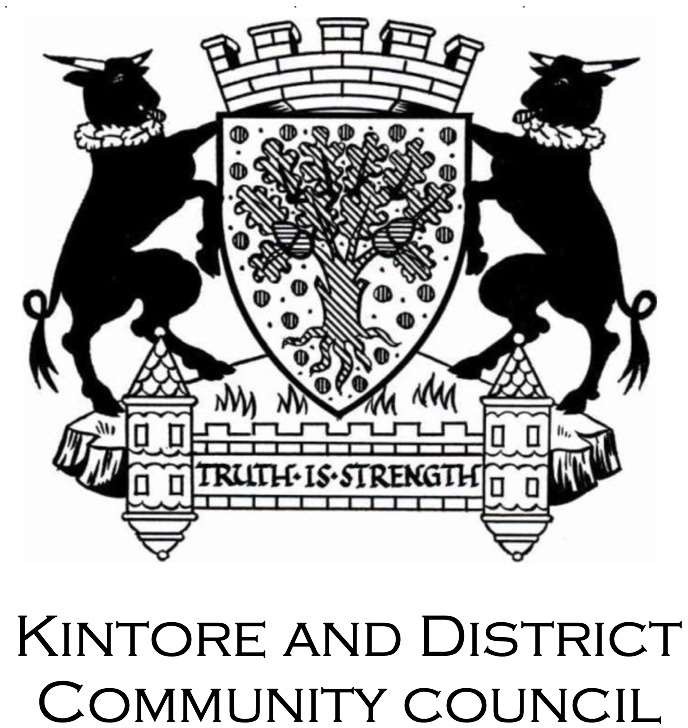 AGENDAWelcome and ApologiesDeclarations of InterestMinutes of the January 24 MeetingCorrectionsApprovalMatters ArisingPolice Report & Update – attached6.  Planning Matters – see separate documentScotia amended submission - APP/2023/0872 - updateLeylodge applications -update  7. Kintore Community Resilience 	a)    Resilience Plan flood response and plan update from Glen, pumps from SSEN             b)    AEDS - donationKintore Konnect Action KintoreThe Bothie Update Town House ProjectCommunity Projects for KintoreLocal Place Plan School Garden Project	Perennial Planting project – updateKeep Scotland Beautiful Spring Clean 2024Your Neighbourhood and Beautiful Scotland initiatives Community Litter Picking Community Weeding Best Kept Garden Award which was last held in 2017 Keep Kintore Clean and Tidy	Kemnay Academy Parent Council UpdateAberdeenshire Councillors’ update – Budget meeting CorrespondenceFunding opportunities SafeDeposits ScotlandTreasurer’s ReportKDCC accountsFloral Display – Accounts & Bank Account, sponsorship AOCB  Bin collections, Street party, Date of next monthly meeting Tuesday 19th March 2024